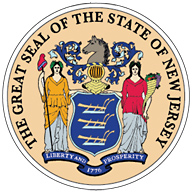 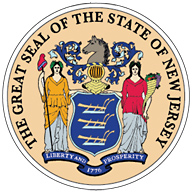 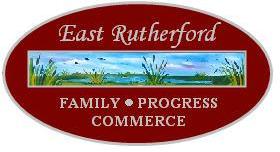 2023 East Rutherford Fall Festival Hello, Thank you for your interest in the East Rutherford Annual Fall Festival. The 2023 Festival will be held October 6th, 7th, 8th on Park Avenue in East Rutherford. The 3-day event will include children's activities and attractions, food trucks/stands, beer garden, live music, and vendors. The Car Show will take place on Sunday on Railroad Av.  Every year we have had an amazing turn out with thousands of patrons looking forward to the next event! We are currently looking for vendors (food, craft, services, etc) and sponsors. Please see pages attached for applications and pricing details.  Please keep in mind before applying: We do not provide any power source ( you will need to bring your own generators and lights) If this is an issue please let us know, we have had vendors in the past rent generators/lights together- we are happy to put you in touch! If you are a truck/trailer once you are set up you are there for the weekend- we cannot have trucks moving in and out during the weekend.  You are responsible to bring your own tent, chairs, and tables.   If you have any questions, feel free to contact us via email at er.recreationevents@gmail.com. Payment information will be sent as soon as your application is approved. We would love your support and participation to make this year even better than last! Please join, give back, and make a difference in East Rutherford.   Thank youEvelyn SamtakDirector of E.R. Recreation EventsEast Rutherford 2023 Fall Festival ApplicationNO Subletting of spots allowed General information Business Name: _________________________________________________________________ Mailing Address: ________________________________________________________ ______________________________________________________________________Sales Tax Number _______________________________________________________                                                Indicate State and # (ex. NJ/NY/PA) BusinessPhone__________________________________________________________Contact Name __________________________________________________________Cell/Home Phone _______________________________________________________ Email Address __________________________________________________________Website _______________________________________________________________Payment information One price for all 3 days for ONE 10x10 spot Please select option that applies: ☐Food-Non-Resident (3-Day) $400 ☐Food-Non-Resident (Daily) @ $200 x _____ days. Total $ ______ ☐Merchandise- Non-Resident (3-Day) $300 ☐Merchandise-Non-Resident (Daily) @ $150 x _____ days. Total $ ______ ☐All Vendors-Resident (3-Day) $200 ☐All Vendors-Resident (Daily) @ $100 x _____ days. Total $ ______ Total Amount of Space needed: ☐10x10 ☐Other: ________________ Type of Set up: ☐ Tent / Table set up ☐ Truck/Trailer ● please indicate which side your service window is on Right/Left ● Please indicate where your generator is located (if applicable) _________________ Additional information Merchandise description (This info will be used for publicity, booth placement, and exhibitor lists) _______________________________________________________________________________ _______________________________________________________________________________ _______________________________________________________________________________ Fall Festival Vendor ApplicationDue Date: August 1, 2023Event Details: Located on Park Avenue in East Rutherford Friday, October 6th– 5:00 PM – 9:00 PM Saturday, October 7th –12:00 PM – 9:00 PM Sunday, October 8th – 1:00 PM – 7:00 PM Pricing includes one 10x10 spot (you must provide your own table, tent, chairs, etc). If you require more than a 10x10 space, you must pay for an additional space. Please indicate on the application how much space you require. Daily rate is indicated below, we are giving you a free day if you participate for the entire weekend! **All food vendors will also need to complete a temporary food permit application and a type 1 cooking permit if applicable- payment will be to the town of East Rutherford. Please email your application to er.recreationevents@gmail.com.  Once you are approved, we will send you details on payment information. Questions? Email: er.recreationevents@gmail.comEvelyn Samtak – Director of Events3-DayDailyMerchandise/Service Vendor -  Non-Resident$200$150Food Vendor/Truck - Resident$400$200East Rutherford Resident (Food/Merchandise)$200$100